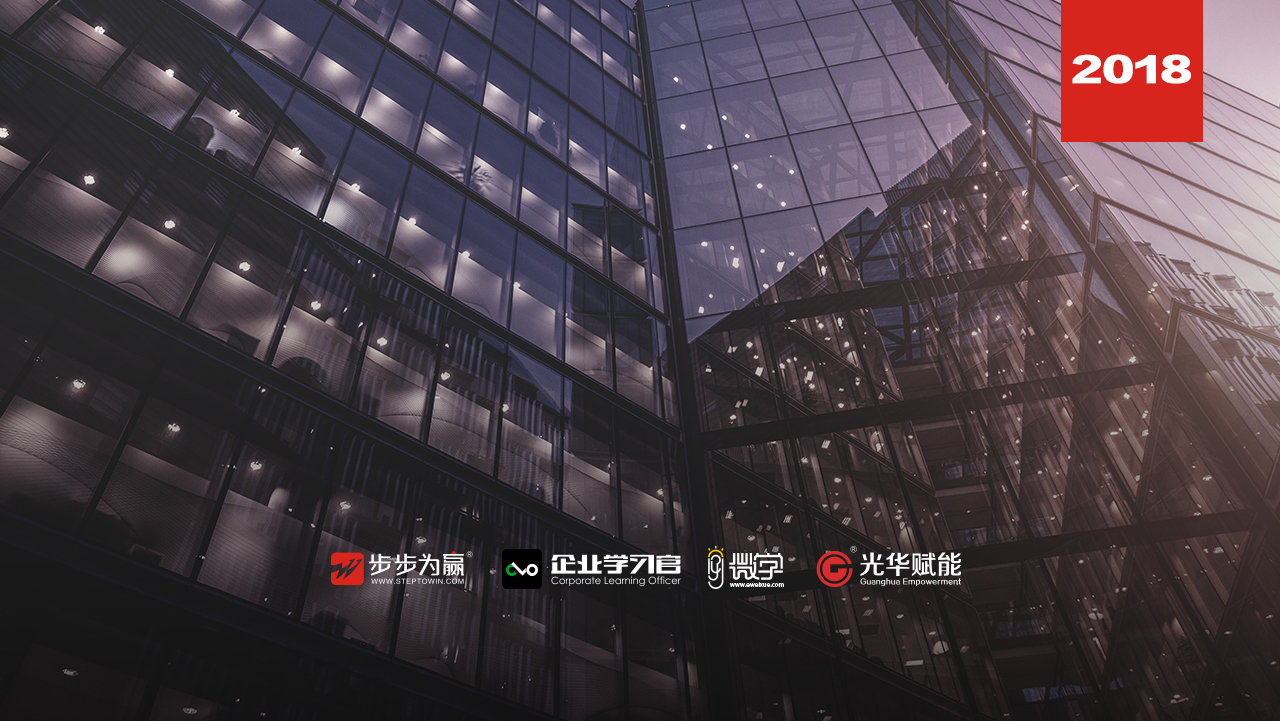 主讲老师：申明江（英国CIPS国际采购与供应认证培训师）授课对象：厂长、车间主任、班组长、管理人员时间安排：2018年4月14日9:00至16:30地点安排：待定参课费用：学习卡套票3张/人   现金票1800元/人 购买学习卡享受更多优惠人数限制：150人课程目标了解仓储业发展现状与趋势掌握仓储作业流程设计原则与优化方法掌握仓储布局原则与优化方法掌握包装、搬运、储位、订单管理高效作业方法掌握提高账物一致准确率、实现FIFO的操作方法掌握设备管理、安全作业、5S管理操作方法提升仓储人员沟通、数据分析技能课程大纲第一讲：高效仓储管理价值与职业意义仓储在供应链中的战略价值仓储管理职业化准备度模型仓储在企业运营中地位与作用仓储与库存区别仓储管理目标：多快好省现代化仓储发展趋势头脑风暴：高效如何体现?影响高效仓储的因素有哪些?(要有模型)管理工具：仓储人员职业化水平自测表第二讲：“高效”仓储/DC的十大技能(what)--人、事、物技能一：仓储布局三层次一、外部网络规划(单点仓库此部分可以省略)仓储布局的四个发展阶段与利弊分析网络布局的一个目标网络布局的两个原则案例1：新日、日照钢铁、FMCG、晋亿、中国移动、汉邦、臻金工业、攀钢布局解析案例2：神华集团从子母仓到向多点平行仓改变供应链优化项目案例3：中联重科320个网点仓向中心仓改变的供应链优化项目讨论：分析现地址及数量的合理性、优劣势二、厂内布局规划(仓库建筑已固定可以弱化)仓库厂内布局合理化有何意义厂内布局应遵循三个原则案例1：信义汽车(原料、成品、辅料、包材)、迈瑞医疗、捷普电子厂内布局案例2：深圳VISTO公司仓储布局产生什么相关问题?三、库内布局1. 库存布局合理实现六大价值2. 库布内部应遵循四大原则案例1：OSA在DC布局方面的最佳实践案例2：图中某电商DC布置靓点何在?案例3：广州本田库内布局优劣分析技能二：储位管理精细化储位管理价值储位面积预算储位设置原则储位优化法则储位优化步骤案例1：青岛啤酒、欧时电子动态储位管理最佳实践案例2：指出图中储位设置改善之处案例3：华润动态储位、联想周转率储位优化最佳实践工具：《周转率法则》《ABC法则》《订单容积指数法则》技能三：装卸搬运集装化一、从搬动活动看搬运浪费二、搬运浪费如何影响企业运营绩效三、高效搬运活动三大协同(流通加工、标识、堆码)四、搬运装卸优化五个方向布局优化减少距离流程优化减少环节机械作业减少重量集装作业减少次数五、优化搬运的四个问题案例1：英国TESCO优化搬运装卸最佳实践案例2：深圳某日企应用有轨AGV实现无人化搬运案例3：青岛啤酒对空瓶物流通过集装化提高搬运效率视频：HA运用滑板纸实现装载量与搬运效率的平衡案例4：广州信源集团运用装卸桥提高装卸效率工具：《物料搬运分析表》《搬运设备使用记录表》案例5：弘信物流为可口可乐和瓶装厂联合提供服务提高物流效率讨论：指出案例中(或自身企业)搬运操作可优化之处技能四：安全防护不放松作业之全之于仓储管理仓库安全作业八字方针仓库安全尚方宝剑:5S管理视频：仓储常见安全事故与预防案例1：某汽车企业原片倒踏导致员工受伤事故带警示案例2：某建筑幕墙工程公司仓管员贪污事件(账物方面、过磅方面)游戏：哪个数字丢了工具：《仓储温湿度记录表》《仓库安全检查表》《仓库巡查记录表》《各类火灾防范要点》技能五：订单处理灵活化订单处理四种方式快速分拣两种策略利弊分析(TOBORTOC)领料制与送料制模式选择分析储位标识方式与分拣效率关系(YW)案例1：富士康中央厨房、HA、上药、上海某超市蚂蚁搬家分拣策略对比分析案例2：上海QC的订单集约处理法讨论：如果你是嘉农超市仓库主管，将如何解决目前困境?技能六：先进先出有方法先进先出有什么意义先进先出的6+1种方法先进先出控制三个关键点案例：捷普电子、斯比泰的先进先出控制法技能七：盘点查账制度化盘点的内容、目的与影响盘点方式(RIC、即时、批次、周期盘)盘点差异的处理案例：伟创力运用循环盘点实现案例中企业账物一致率的实践技能八：配送管理信息化(原料)线边配与(成品)终端配差别内部配料如何回收空容器外部配送/取货如何提高满载率外部配送如何优化路线案例1：本田通过循环取货/产品分组/ABC分类提高取货成本案例2：某公司通过车辆利用率计算平衡车辆资源分布案例3：某电器公司对过里程节约法(外部)优化线路最佳实践练习：请你对案例中的DC设计合理共同配送路线技能九：设备管理贵预防叉车、货架、传输带、堆垛机、打包机介绍、机械臂介绍设备资源计划如何做好设备维护工具：《设备定期检查维护表》技能十：有效沟通无边界职场冲突分析管理相关者情绪沟通四大技能(观听问说)如何向上沟通如何平级沟通如何向下沟通练习：公司让你主导一个项目，如何获得临部门支持?练习：你如何领导带刺的下级?第三讲：从知道到实现(HOW)项目推行的意义推行项目流程推行项目工具案例：山东某大豆深加工企业推行供应链项目经验分享1）构筑职业梦想：平衡轮2）聚焦式会话ORID3）提问与问答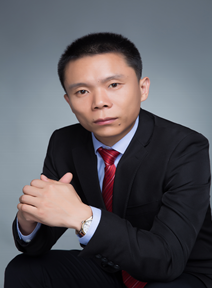 资历背景《中国物流行业岗位规范指导丛书》副主编；《国际物流职业经理人知识体系指导》编委成员；曾任：信义汽车玻璃（制造）供应链事业部经理曾任：大连锦程国际物流有限公司商务经理现任：北京神华集团（工程维修）供应链优化项目经理现任：世界知名餐饮HA公司（快销）供应链优化项目成员现任：华润医药（流通）供应链优化项目经理授课风格实用：个人经验结合世界优秀企业的最佳实践为客户提供100%针对性培训定制，保证所学即所需。实效：通过案例讨论/情景模拟/视频分析/小组PK方式实现理性知识感性演绎，感性知识理性升华，为学员100%接收信息提供支持实操：课程结束提供给学员电子版操作工具，参考范例，为100%落地提供利器。授课经验大型国企：华润医药、北京神华物资、榆林神朔铁路、神华国寿电厂、北京中广核电、阳江核电、大亚湾核电、华电榆横电厂、太原钢铁、国电南瑞……快销、电商、服务行业：京东商城、巧厨电商、40大道、北京大成食品（肯德基）、武汉伊利、蒙牛集团（沈阳 马鞍山、银川、呼和浩特）、可口可乐（南宁、南京、山东）、天德勤汽车……课程预告时间：2017年4月20、21日（周五、六）课题：《从基层到主管--新角色把控技巧》主讲：江磊（浙江大学经济学院公共管理硕士、中国电信特聘讲师）学习卡套餐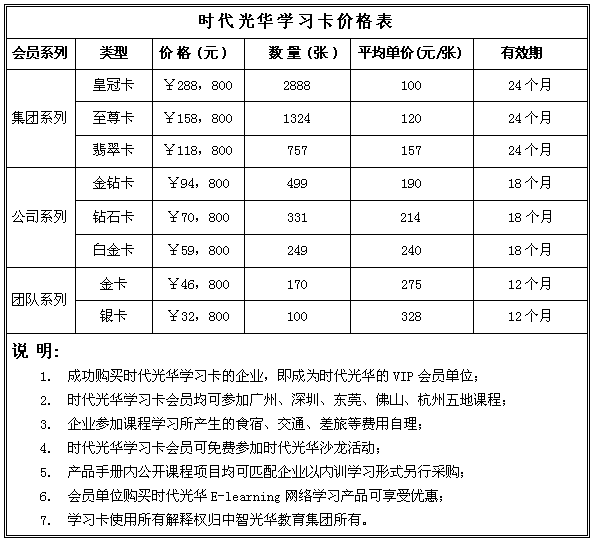 